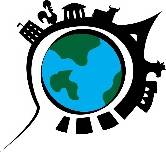 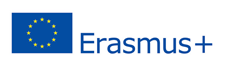 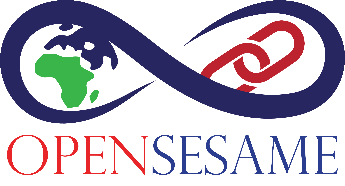                                   PUNTEGGIO FINALENumero gruppoCACHE Geocaching(5pt. a cache)PHOTO TREASURE HUNT(max pt40, 2 per ogni foto)Questionario(max pt 20, 
2 punti per ogni risposta)Domandone Campari(max pt5)Punteggi speciali, bonus fair play(max pt5)PUNTEGGIO FINALEGRADUATORIA FINALE12345678